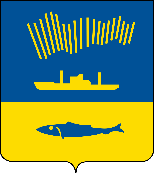 АДМИНИСТРАЦИЯ ГОРОДА МУРМАНСКАП О С Т А Н О В Л Е Н И Е                                                                                                               №       В соответствии с Федеральным законом от 06.10.2003 № 131-ФЗ «Об общих принципах организации местного самоуправления в Российской Федерации», Федеральным законом от 26.07.2006 № 135-ФЗ «О защите конкуренции», Уставом муниципального образования городской округ город-герой Мурманск, Положением о порядке управления и распоряжения имуществом города Мурманска, утвержденным решением Совета депутатов города Мурманска от 29.01.2015 № 8-100, п о с т а н о в л я ю: 1. Внести в постановление администрации города Мурманска                                  от 02.03.2021 № 502 «Об утверждении Порядка согласования передачи в аренду и безвозмездное пользование муниципального имущества, закрепленного на праве оперативного управления за муниципальными автономными, бюджетными, казенными учреждениями, казенными предприятиями или на праве хозяйственного ведения за муниципальными унитарными предприятиями» (в ред. постановления от 01.08.2023 № 2784) следующие изменения: в преамбуле слова «Уставом муниципального образования город Мурманск» заменить словами «Уставом муниципального образования городской округ город-герой Мурманск».2. Внести приложение к постановлению администрации города Мурманска  от 02.03.2021 № 502 «Об утверждении Порядка согласования передачи в аренду и безвозмездное пользование муниципального имущества, закрепленного на праве оперативного управления за муниципальными автономными, бюджетными, казенными учреждениями, казенными предприятиями или на праве хозяйственного ведения за муниципальными унитарными предприятиями» (в ред. постановления от 01.08.2023 № 2784) изменения, изложив его в новой редакции согласно приложению к настоящему постановлению.3. Отделу информационно-технического обеспечения и защиты информации администрации города Мурманска (Кузьмин А.Н.) разместить настоящее постановление с приложением на официальном сайте администрации города Мурманска в сети Интернет.4. Редакции газеты «Вечерний Мурманск» (Елкин А.Е.) опубликовать настоящее постановление с приложением.5. Настоящее постановление вступает в силу со дня официального опубликования.6. Контроль за выполнением настоящего постановления возложить на заместителя главы администрации города Мурманска Синякаева Р.Р.Глава администрациигорода Мурманска                                                                         Ю.В. Сердечкин